ГАННІВСЬКА ЗАГАЛЬНООСВІТНЯ ШКОЛА І-ІІІ СТУПЕНІВПЕТРІВСЬКОЇ СЕЛИЩНОЇ РАДИ ОЛЕКСАНДРІЙСЬКОГО РАЙОНУКІРОВОГРАДСЬКОЇ ОБЛАСТІНАКАЗ31.08.2021                                                                                  № 135с. ГаннівкаПро організацію навчання з фізичної культуриВідповідно до частини десятої ст. 19 Закону України «Про охорону здоров’я», виконання наказів міністерства освіти і науки України від 02.08.2005 № 458 «Про затвердження Положення про організацію фізичного виховання і масового спорту в дошкільних, загальноосвітніх та професійно-технічних навчальних закладах», від 22.10.2008 № 956 «Про заходи щодо вдосконалення роботи з фізичного виховання та збереження здоров’я школярів в навчальних закладах України», від 06.11.2008 № 1008 «Про невідкладні заходи щодо збереження здоров’я учнів під час проведення занять з фізичної культури, захисту Вітчизни та позакласних спортивно-масових заходів», спільного наказу Міністерства освіти і науки та Міністерства охорони здоров’я України від 20.07.2009 № 518/674 «Про забезпечення медико-педагогічного контролю за фізичним вихованням учнів у загальноосвітніх навчальних закладах», для поліпшення організації освітнього процесу на уроках фізичної культури та в позаурочній діяльності, виконання плану спортивно-масової роботи закладу у 2021/2022 навчальному році, запобігання порушення нормативних вимог під час їх проведення, з метою збереження та зміцнення здоров’я учнів школи, забезпечення їх рухової активності відповідно до вікових особливостейНАКАЗУЮ:Неухильно дотримуватись нормативних вимог щодо проведення уроків фізичної культури та спортивно-масової роботи у школі.Учителю фізичної культури ПИЛИПЕНКУ О.В. та учителям початкових класів, які викладають фізичну культуру Ганнівської загальноосвітньої школи І-ІІІ ступенів, учителю фізичної культури БОРЕЙКО Б.В. та учителям початкових класів, які викладають фізичну культуру Володимирівської загальноосвітньої школи І-ІІ ступенів, філії Ганнівської загальноосвітньої школи І-ІІІ ступенів, учителю фізичної культури ЯНИШИНУ В.М. та учителям початкових класів, які викладають фізичну культуру Іскрівської загальноосвітньої школи І-ІІІ ступенів, філії Ганнівської загальноосвітньої школи І-ІІІ ступенів впродовж року:забезпечити обов’язкову наявність спортивної форми в учнів на уроках фізичної культури.провести роз’яснювальну роботу з учнями та їх батьками щодо звільнення учнів від уроків фізичної культури, переведення їх до підготовчої та спеціальної медичної груп.надавати доповідні записки на ім’я директора школи про невмотивовану відсутність учнів на уроках. забезпечити виконання правил техніки безпеки під час проведення уроків фізичної культури та позакласних заходів спортивного спрямування.мотивувати учнів до занять фізичною культурою індивідуальними урочними та домашніми завданнями. залучити учнів до занять в спортивних секціях.при проведенні уроків фізичної культури та позакласних заходів уважно ставитися до стану здоров’я школярів, їх самопочуття. ретельно вивчити зміст листів здоров’я учнів, проаналізувати відомості щодо віднесення учнів до підготовчої групи на уроках, заняттях з фізичної культури. Скласти списки учнів про медичні групи за станом здоров’я відповідно до додатку.Класним керівникам 1-11 класів Ганнівської загальноосвітньої школи І-ІІІ ступенів, Володимирівської загальноосвітньої школи І-ІІ ступенів, філії Ганнівської загальноосвітньої школи І-ІІІ ступенів, Іскрівської загальноосвітньої школи І-ІІІ ступенів, філії Ганнівської загальноосвітньої школи І-ІІІ ступенів забезпечити обов’язкове надання адміністрації школи заяв батьків та довідок ЛКК щодо звільнення учнів від уроків фізичної культури за станом здоров’я, переведення їх до підготовчої та спеціальної медичних груп. Довгострокове (більше 1-го місяця звільнення учнів здійснюється тільки за наказом директора (додаток 1, 2, 3).Призначити відповідальним за облік звільнених від уроків фізичної культури учнів, оформлення відповідних наказів про звільнення та формування груп за медичними показниками соціальному педагогу ЖУКОВУ М.С., заступнику завідувача філії ПОГОРЄЛУ Т.М. та БОНДАРЄВУ Н.П.Заступникам директора з навчально-виховної роботи Ганнівської загальноосвітньої школи І-ІІІ ступенів СОЛОМЦІ Т.В., ОСАДЧЕНКО Н.М., заступнику завідувача Володимирівської загальноосвітньої школи І-ІІ ступенів, філії Ганнівської загальноосвітньої школи І-ІІІ ступенів ПОГОРЄЛІЙ Т.М., заступнику завідувача Іскрівської загальноосвітньої школи І-ІІІ ступенів, філії Ганнівської загальноосвітньої школи І-ІІІ ступенів БОНДАРЄВІЙ Н.П. забезпечити протягом року належний контроль за проведенням уроків фізичної культури.Контроль за виконанням даного наказу покласти на заступника директора з навчально-виховної роботи Ганнівської загальноосвітньої школи І-ІІІ ступенів ОСАДЧЕНКО Н.М.., завідувача Володимирівської загальноосвітньої школи І-ІІ ступенів, філії Ганнівської загальноосвітньої школи І-ІІІ ступенів МІЩЕНКО М.І., завідувача Іскрівської загальноосвітньої школи І-ІІІ ступенів, філії Ганнівської загальноосвітньої школи І-ІІІ ступенів ЯНИШИНА В.М.Директор школи                                                                                                            О.КанівецьЗ наказом ознайомлені:                                                                                            М.ЖуковаН.ОсадченкоТ.СоломкаО.ПилипенкоТ.ПогорєлаН.Бондарєва В.ЯнишинБ.БорейкоМ.МіщенкоДодаток № 1до наказу директора школивід 31.08.2021 року № 135Списки учнівГаннівської загальноосвітньої школи І-ІІІ ступенів,що входять в різні медичні групи за станом здоров’яу 2021/2022 навчальному році до основної групи входять 97 учнядо звільненої групи входять 2 учнідо підготовчої групи входять 8 учнівдо спеціальної групи входять 11 учнів Не пройшли медичний огляд: Симонович Анатолій Юрійович – 7класГаврилюк Анжеліка Леонідівна -1 класСимонович Юрій Юрійович – 1 класСимонович Дарія – 4класТрембач Богдан Володимирович – 2 класДодаток № 2до наказу директора школивід 31.08.2021 року № 135Списки учнівВолодимирівської загальноосвітньої школи І-ІІ ступенів,філії Ганнівської загальноосвітньої школи І-ІІІ ступенів,що входять в різні медичні групи за станом здоров’яу 2020/2021 навчальному роцідо основної групи входять 86 учнівдо звільненої групи входять 2 учнідо підготовчої групи входять 2  учні3)до спеціальної групи входять  8 учнівНе пройшли медичний огляд:                - Коломійченко Тетяна Юріївна 9 клас               - Коломійченко Наталія Юріївна 9 клас№ з/пП І ПКлас 1Бакуліна Вікторія Віталіївна12Бессараб Дарія Анатоліївна13Гуковський Олег Ігорович14Гуковський Павло Олександрович15Дем'янов Євгеній Володимирович16Дзюбич Лілія Олександрівна17Донченко Софія  Вікторівна18Дуденко Аріана Сергіївна19Зубко Максим Володимирович110Павленко Софія Олегівна111Руденко Анастасія Романівна112Троцький Микола Романович113Шевчук Юлія Анатоліївна114Банок Тимофій Золтанович215Водянюк Андрій Юрійович216Гурані Маліка Маджед217Криворучко Олександра Вадимівна218Мачкур Богдан Віталійович219Музиченко Альона Олегівна220Новак Костянтин Андрійович221Яворська Василина Василівна222Бастрон Анна Сергіївна323Бережний Сергій Анатолійович324Бессараб Марія Анатоліївна325Гуковський Давид Олександрович326Дзюбич Маргарита Олександрівна327Дуденко Валерія Іванівна328Макарук Віталій Віталійович329Максимчук Сергій Сергійович330Паламарчук Андрій Васильович331Панасюк Анна Дмитрівна332Хурсович Назар Олександрович333Вязнікова Олена Романівна434Гуковська Наталія Олександрівна435Гуковський Ігор Ігорович436Дзюбич Анна Олександрівна437Максимчук Олександр Олександрович438Мокроусов Андрій Олегович439Опалатенко Артем Віталійович440Островський Денис Сергійович441Стадник Уляна Сергіївна442Щурик Ярослав Юрійович443Бессараб Богдан Анатолійович544Борисова Крістіна Олегівна545Гришаєва Поліна Олександрівна546Гуковський Олександр Олександрович547Дарчук Юлія Сергіївна548Дзюбич Валерія Олександрівна549Зубко Дмитро Володимирович550Крамаренко Руслан Вікторович551Максимчук Дмитро Сергійович552Норенко Дар’я Вадимівна553Носенко Богдан Євгенійович554Руденко Василь Романович555Тунік Назар Володимирович556Хурсович Марія Олександрівна557Швець Андрій Олексійович558Шкарбун Владислав Костянтинович559Федосєєв Віорєл Олексійович560Севастьян Людмила Олексіївна561Бастрон Олександр Сергійович662Бережна Анастасія Анатоліївна663Гуковська Надія Петрувна664Дуденко Давид Сергійович665Левенець Андрій Вікторович666Ляхович Олексій Іванович667Біла Анна Віталіївна768Котяй Руслан Станіславович769Крамаренко Кіра Вікторівна770Максимчук Руслан Сергійович771Паламарчук Олександр Сергійович772Севастьян Анна Сергіївна 773Севастьян Максим Олексійович 774Яворський Кирило Васильович775Водянюк Євгеній Юрійович876Ворона Дмитро Артурович877Гуковська Анастасія Петрувна878Дісюк Крістіна Євгенівна879Ліфінцева Олександра Денісівна880Пислару Віталій Геннадійович881Севостьян Данило Едуардович882Штефан Сергій Григорович883Борисова Наталія Олегівна984Дерезенко Анастасія Євгенівна985Дісюк Роман Євгенович986Котяй Богдан Станіславович987Магей Юлія Анатоліївна988Пасічник Денис Леонідович989Симонович Катерина Юріївна990Симонович Юлія Василівна991Тунік Руслан Володимирович992Яворська Дарія Василівна993Бурмак Михайло Михайлович1094Водянюк Марія Вікторівна1095Іщенко Євген Васильович1096Пушка Андрій Віталійович1097Шелест Лідія Василівна10№ з/пП І ПКлас 1Бакулін Богдан Віталійович32Шнайдміллер Денис Артемович3№ з/пП І ПКлас 1Ошека Мілана Іванівна12Гордієнко Богдана Олександрівна23Гайнутдінова Яна Наілівна34Супрун Богдан Юрійович45Гайнутдінова Дарія Наілівна66Дяченко Євгеній Анатолійович67Бончук Вікторія Андріївна108Новенко Владислав Олегович10№ з/пП І ПКлас 1Попова Дар’я42Магей Роман Дмитрович53Головата Олександра Валентинівна74Усенко Дар'я Олександрівна75Щербина Владислав Олександрович86Сіденко Яна Ігорівна87Головата Ксенія Валентинівна88Васильєв Володимир Сергійович99Магей Анна Дмитрівна910Рева Артем Ігорович911Ясинська Анна Юріївна 10№ з/пП І ПКлас 1Бакун Михайло Володимирович12Бондаренко Олександр Антонович13Дужий Борис Сергійоич14Саліп Інна Олександрівна15Севастьянов Максим Геннадійович16Тонян Елеонора  Сергіївна1 7Жбанко Михайло Олександрович18Чеча Захар Володимирович19Пелюхно Микола Олександрович210Герасимчук Аліна Миколаївна211Дарбаєв Олег Артурович212Дуденко Максим Валерійович213Жінчин Роман Назарійович214Каценко Кирило Олександрович215Кубіцька Мар’яна Миколаївна 216Лелека Владислав Олександрович	217Олексій Микола Миколайович218Пецан Юлія Русланівна219Сахарова Віталіна Олександрівна220Ткачук Вероніка Валеріївна221Ужва Павло Олегович222Черноморець Аліса Андріївна223Цар Віталій Іванович224Кобзар Валерія Сергіївна 2  25Ганик Єгор Олександрович226Солонько Віталій Вікторович327Євреш Віра Віталіївна328Євреш Марія Віталіївна329Ількевич Аліна Олександрівна330Кіяшко Артем Андрійович3  31Стулій Іван Анатолійович332Бабенко Вікторія Юріївна433Банок Давид Олегович         434Боднарчук Анна Олександрівна 435Бакун Вікторія Володимирівна436Іщенко Софія Павлівна437Которос Тетяна Андріївна438Мінакова Вікторія Валеріївна439Міркевич Карина Олександрівна4  40Єлісєєв Богдан Олександрович441Георгіца Кирило Сергійович442Шкуратько Давид Максимович443Євреш  Іларіон Віталійович544Філюк Катерина Віталіївна5  45Пелюхно Марина Олександрівна546Титаренко Андрій Миколайович547Івахненко Єлизавета Валентинівна548Сахарова Валентина Олександрівна549Стулій Антон Анатолійович550Жбанко Олексій Олександрович551Курінна Анастасія Ігорівна552Жінчина Катерина Назарівна 553Турук Павло Олександрович554Георгіца Ірина Сергіївна655Дарчук Олег Андрійович656Георгіца Данило Юрійович657Черкас Дар’я Євгеніївна 658Поддубний Богдан Геннадійович659Завізіон Глеб Юрійович660Саліп Станіслав Олександрович661Сіденко Валерія Вікторівна662Дарбаєв Олександр Артурович663Педько Євгеній Сергійович664Ворона Ілля Миколайович665Тимощук Ірина Олександрівна766Турунюк Анастасія Романівна767Євреш Сергій Віталійович768Яцина Іван Андрійович769Педько Василь Сергійович770Громова Віолета      Вікторівна                                                                                                                                                                                                                                                                                                                                                                                                                                                                                                                                                                                    871Іщенко Микола Миколайович872Курінний Артем Олександрович873Маніло Анастасія Олексіївна8  74Студзінська Вікторія Олегівна875Горевич Марина Сергіївна876Шеляг Тетяна Сергіївна      877  Маркевічус Олексій Дмитрович                                                                                                                                                                                                                      878Ясинський Артем Віталійович979Ткач Микола Сергійович980Ткач Тетяна Сергіївна981Сахаров Богдан Олександрович982Івахненко Софія Валентинівна 983Войтко Марія Ігорівна984Трюхан Костянтин Олександрович985Палтушева Аліса Рінатівна – основна + ЛФК986Чеча Нікіта Володимирович9№ з/пП І ПКлас 1Ткачук Сергій Валерійович62Рєзаєва Анастасія Юріївна8№ з/пП І ПКлас 1Руденко Любов Артемівна72Турук Олександр Олександрович8№ з/пП І ПКлас 1Сорока Людмила Мар’янівна12Копєйко Кирило Денисович73Криворучко Карина Анатоліївна74Маляренко Олександра Володимирівна75Копєйко Діана Денисівна86Криворучко  Аліна Анатоліївна87Георгіца Юлія Юріївна88Баліцька Марія Василівна9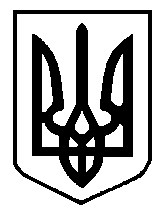 